Medien-Resonanz 2022 – Eine AuswahlVeröffentlichung der Stiftung Podcasts:STIMMEN FÜR DIE FREIHEIT“
Der podcast der Hamburger Stiftung für politisch Verfolgte.
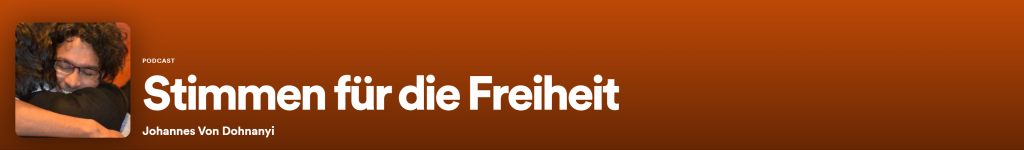 Neu erschienen im Frühjahr 2022:Mary Wine- Myanmar: „Why I turned from journalism to Freedom Fighter“Humyaro Bakhtiyar „Tajikistan „They even harrassed my family“ Turkey/Belarus – Dangerous imperialistic pipedreams“Berichterstattung 20224.3.Falter (Österreich)Das Böse und seine seltsamen GeräuscheDer Journalist und Schriftsteller Stanislav Aseev wartet in Kyiv auf den russischen Großangriff – mit einem Stift und einer Waffe: Teil 1 seines Tagebuchs aus einer belagerten Stadt. von Martin Staudingerhttps://cms.falter.at/blogs/mstaudinger/2022/03/04/das-boese-und-seine-seltsamen-geraeusche/März-Ausgabe Welt-Sichten„Das Schlimmste ist, dass der Rest der Welt nichts von uns wissen will“. Masrat Zahra will bekannt machen, was in ihrer Heimat Kaschmir passiert4. 4. Kaschmir-Konflikt"Ein ganzes Volk ist traumatisiert“In: Qantara: https://de.qantara.de/inhalt/kaschmir-konflikt-ein-ganzes-volk-ist-traumatisiert von Elisa Rheinheimer26. AprilPrognose für die Wahlen in den Philippinen 2022Autor*innen: Antonio Ablon, (ehemaliger Gast 2021 von den Philippinen)übersetzt von Isabel Friemannhttps://gfbvblog.com/2022/04/26/meine-prognose-fur-die-wahlen-in-den-philippinen-2022/ TextanhangVeranstaltungenDonnerstag, 12 Mai 2022 um 19 Uhr Online-talk mit Heval Bozbay - kurdischer Archäologe und Stiftungsgastim Gespräch mit Dr. Sinem Adar (Mitarbeiterin am Centre for Applied Turkey Studies (CATS) der Deutschen Stiftung Wissenschaft und Politik.Moderation: Charlotte HornDr. Sinem Adar und Heval Bozbay werden über die aktuellen Entwicklungen in der Türkei, die Auswirkungen des Krieges in der Ukraine auf die türkische Innen- und Außenpolitik und mögliche Chancen für eine türkisch-kurdische Verständigung in naher Zukunft diskutieren.Anmelden bitte hier: www.fes.de/lnk/4mya 
Das Gespräch wird auf Englischstattfinden – ohne Übersetzung.Dienstag, 31. Mai 2022 um 19 UhrStimmen der FreiheitExil-Literaten gegen Diktatur und KriegMit Alhierd Bacharevic und Julia CimafiejevaKörberForum, Kehrwieder 12 in HamburgSeit der gestohlenen Präsidentschaftswahl im August 2020 herrscht der belarussische Diktator Lukashenko mit brachialer Gewalt. „Die Ukraine und wir haben einen gemeinsamen Feind“, sagen unser ehemaliger Stiftungsgast und Schriftsteller Alhierd Bacharevic und die Dichterin Julia Cimafiejeva aus Belarus. Sie diskutieren über Krieg, Politijk und die Roller der Literatur in Krisenzeiten.Moderation: Wolfgang Krach, Chefredakteur der Süddeutschen Zeitung 